Referat af årsmøde den 12. marts 2019 kl. 17.00I Medborgerhuset, Østergade 63, 6270 TønderVelkomst ved Koordinator for DH Tønder Kommune, Kurt Serup PoulsenPkt. 1	Valg af dirigent: Ute MammenPkt. 2	Valg af referent: Jens EllekjærPkt. 3	Godkendelse af dagsorden og varsling af årsmødet: GodkendtPkt. 4	Navneopråb – optælling af stemmeberettigede:	Der var 9 stemmeberettigede bestyrelsesmedlemmer til stede.  Pkt. 5	Valg af stemmetællere: Hanne fra DHF og Kurt fra LEVPkt. 6	a. Fremlæggelse af beretninger for året 2018/2019 af Koordinator Kurt Poulsen. Beretning blev omdelt og gennemgået af Kurt, der havde en del   kommentarer. Der var nogle Fokuspunkter der blev nævnt, og de vil blive taget op i Handicaprådet.Beretningen blev derefter godkendt, uden tilføjelser og kommentarer. Beretningen i sin helhed kan rekvireres hos Kurt, eller findes på hjemmesiden.b. Jens Petersen berettede fra handicaprådet og kom bl.a. ind på at det råd der blev sammensat for ca. et år siden har det rigtig fint samarbejdsmæssigt. Jens var inde på mange af de projekter der arbejdes med. Detaljerne kan fås ved Jens. Der var en del kommentarer fra flere af deltagerne og debatten var livlig.c. Anne Hvidberg fortalte om det regionale kontaktforum men også fra Sind arbejdet i Tønder. Tønder Kommune har afsat midler til et værested for Sind målgruppe, og at der vil være mulighed for et ”Sindhus”. Men det er op ad bakke.d. Jette Moshage berettede om arbejdet i VSU. Ligeledes blev der berettet om THS, som er en specialafdeling hvor man kan søge om hjælp hvis man har syns- høre- eller taleproblemer.   Pkt. 7	Der er ikke udarbejdet en egentlig handleplan for 2019/2020. Fokuspunkterne fra sidste år er eller bør være en del af det der handles ud fra i det kommende år.Tobias fra Spastikkerforeningen havde et ønske om at der blev mere opmærksomhed omkring Spastikerforeningen. Han vil sende noget materiale til Kurt.Pkt. 8	Regnskab for 2018 blev kort gennemgået af Kurt Poulsen og blev godkendt.Pkt. 9	Budgettet for 2019 er på ca. 4,000,00. Budgettet blev godkendt. Pkt. 10	Valg. Kurt Serup Poulsen blev foreslået til at fortsætte som koordinator for DH, Tønder Kommune. Dette blev vedtaget. Pkt. 11	Der var ikke indkommet forslag.Pkt. 12	Tobias fortalte at Spastikkerforeningen har 20 år jubilæum her i Sønderjylland. Det fejres med en fest. Tobias sender en invitation til Kurt der videresender invitationen. 	Referent.	Jens Ellekjær LEV. Tønder den 12. marts 2019Danske HandicaporganisationerDH – Tønder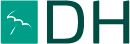 